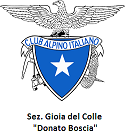 CLUB  ALPINO  ITALIANOCONSENSO AL TRATTAMENTO DEI DATI PERSONALIPresso la Sezione di  Gioia del Colle “Donato Boscia”Il sottoscritto/a 	 	 	 	ricevuta, letta e compresa l'informativa di cui all'art. 13 Reg 679/16 EU, preso atto dei diritti dell’interessato, acquisite le informazioni fornite dal titolare del trattamento, e consapevole delle finalità del trattamento, definite esaustivamente dall'art. 1 del Regolamento Generale CAI, nella sua qualità di interessato ai sensi della citata legge:  esprime il proprio consensoal trattamento dei suoi dati personali per un tempo ultraventennale allo scopo esclusivo di poter eventualmente in futuro recuperare l’anzianità associativaall’invio di Comunicazioni e/o Pubblicazioni non istituzionalile pubblicazioni non istituzionali della Sede Legalele pubblicazioni non istituzionali del Gruppo Regionale cui afferisce la Sezione di Appartenenzale pubblicazioni non istituzionali della Sezione di Appartenenzale comunicazioni non istituzionali della Sezione di Appartenenzale comunicazioni non istituzionali del Gruppo Regionale cui afferisce la Sezione di Appartenenzale comunicazioni non istituzionali della Sede Legale…………………………………….lì………………………Nome:  ………………………….Cognome:  …………………………Firma …………………………………                                                                                                                                                                                                                                          Rev. 1 /2020